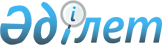 Ұлан ауданы бойынша 2018-2019 жылдарға жайылымдарды басқару мен оларды пайдалану жөніндегі Жоспарды бекіту туралыШығыс Қазақстан облысы Ұлан аудандық мәслихатының 2018 жылғы 8 тамыздағы № 221 шешімі. Шығыс Қазақстан облысы Әділет департаментінің Ұлан аудандық Әділет басқармасында 2018 жылғы 6 қыркүйекте № 5-17-191 болып тіркелді Ұлан ауданы бойынша 2018-2019 жылдарға жайылымдарды басқару мен оларды пайдалану жөніндегі Жоспарды бекіту туралы
      РҚАО-ның ескертпесі.

      Құжаттың мәтінінде түпнұсқаның пунктуациясы мен орфографиясы сақталған.
      "Жайылымдар туралы" Қазақстан Республикасының 2017 жылғы 20 ақпандағы Заңының 8, 13 - баптарына, "Қазақстан Республикасындағы жергілікті мемлекеттік басқару және өзін-өзі басқару туралы" Қазақстан Республикасының 2001 жылғы 23 қаңтардағы Заңының 6-бабы сәйкес, Ұлан аудандық мәслихаты ШЕШІМ ҚАБЫЛДАДЫ:
      1. Ұлан ауданы бойынша 2018-2019 жылдарға арналған жайылымдарды басқару және оларды пайдалану жөніндегі жоспары осы шешімнің қосымшасына сәйкес бекітілсін.
      2. Осы шешім оның алғашқы ресми жарияланған күнінен кейін күнтізбелік он күн өткен соң қолданысқа енгізіледі. Ұлан ауданы бойынша 2018-2019 жылдарға арналған жайылымдарды басқару және оларды пайдалану жөніндегі жоспар Кіріспе
      2017 жылғы 20 ақпандағы Қазақстан Республикасының "Жайылым туралы" Заңының қабылдануына байланысты жерді оңтайлы пайдалануға және жайылым жағдайы мен оның инфрақұрылымын жақсартуға, азғындаушылық үрдісті болдырмауға, ауылшаруашылық мал басын көбейтуге, оның келешекте өсуіне байланысты қоғамдық қатынастарды реттеу туралы жайылымдарды басқару бойынша жоспар әзірлеу қажеттігі туындады. 
      Ұлан ауданы Шығыс Қазақстан облысының орталық бөлігінде Ертіс өзенінің сол жағалауында таулы-далалы, құрғақ далалы аймағында орналасқан. Таулы-далалы аймақ таулы шалғынды дала, тау бөктеріндегі далалы бірқалыпты-ылғалды және далалы бірқалыпты-құрғақ белдем тармақты аймақтарға бөлінеді. Ауа райы бірқалыпты – құрғақ, бірқалыпты ыстық, жауын-шашынның орташа жылдық мөлшері 360-390 миллиметр. Ауа температурасының ең төмендігі – 45, ең жоғарғысы 40. Орташа жылдық температура 10. Салыстырмалы ылғалдылық 68 %. Оңтүстік-шығыс және солтүстік – батыс бағыттарында жел басым, орташа жылдық жылдамдығы 2,7 секундына метр.
      Топырағы күңгірт-құба, таулы жерде оңтүстіктік қара топырақ, қарапайым қара топырақ, оңтүстік қара топырағы, тау қаратопырағы сілтісіз және қарапайым. 
      Өсімдік жабыны селеулі-бетегелі-жусанды, селеулі-бетегелі-бозды-бетегелі, бозды-бетегелі-астық тұқымдасты, жұмсақ сабақты және бұталы-шымқабатты- астық тұқымдасты бозды бетегесімен екенін білдіреді.
      Тұрақты қарлы жабын қараша айының ортасында орнайды, сәуірдің бірінші декадасында көшкін жүреді. Аязсыз мерзімнің ұзақтығы 130-150 күн.
      Ертіс өзенінің алабы гидрография болып табылады. Ерекше ірі өзендер: Қарасу, Құрық, Песчанка, Дресвянка, Ұлан, Уранхай, Тарғын, Огневка, Аюды, Манат, Артымбек, Сібе, Талдыбұлақ, Қызылсу, Балабай және тағы басқа көптеген өзендер мен арықтар. 
      Ұлан ауданының жер көлемі 962481 гектар, халық саны 40,6 мың адам және 13 ауылдық, 3 кент округіне бөлінген. Аудан орталығы Қасым Қайсенов кенті облыс орталығы Өскемен қаласының оңтүстігіне қарай 12 километр жерде орналасқан. Санаттары бойынша жерді бөлу
      Қазіргі уақытта ауданда ауыл шаруашылық мал басы құрайды: 
      Ірі қара – 52 397
      Ұсақ мал – 97 143
      Жылқы – 22 082
      Түйе – 57
      Марал – 1 215
      Шошқа – 7 316
      Құс – 1 674 337 2018 жылғы ауылшаруашылық малдары мен құстарын округтар бойынша бөлу кестесі 
      Ауылшаруашылық малдар мен құстарға ветеринарлық қызмет көрсету үшін ауданда ұйымдастырылды: 
      Ветеринарлық пункттер – 14 
      Мал қорымы – 24 Негізгі бөлім
      Жайылымдарды басқару және оны пайдалану бойынша жоспарды ұйымдастыру үшін құрастырылды:
      - әкімшілік – аумақтық бірліктер аумағындағы жер иелерінің және жерді пайдаланушылардың жер санатының қимасында жайылымдардың орналасу сызбасы;
      - жайылым айналымының қолайлы сызбасы;
      - сыртқы және ішкі шекарасы белгіленуімен жайылым көлемінің картасы;
      - су көздеріне қолжетімділік сызбасы;
      - жайылымдары жоқ және берілген жер телімдеріне мал бастарын ауыстыру мүмкіндігі жоқ заңды және жеке тұлғалардың ауылшаруашылық мал бастарын жайғастыру үшін жайылымдарды қайта бөлу сызбасы;
      - жеке және заңды тұлғалардың ауылшаруашылық мал бастарын мал айдайтын жайылымдарға орналастыру сызбасы;
      - ауылшаруашылық малдарын жаю және жылжытудың мерзімдік бағыттарын орнататын жайылымдарды пайдаланудың күнтізбелік кестесі; Ауылдық округ бойынша өздерінде бар және қажетті жайылымдар КЕСТЕСІ
      Жеке және заңды тұлғалардың ауылшаруашылық мал басын жайылымдармен қамтамасыз ету үшін ауылдық елді мекендерге норма бойынша 364 048 га жайылым қажет, ірі қараны жаюға: Ірі қара – 180 күн, Ұсақ мал – 240 күн, жылқы – 270 күн. Осы мерзімге елді мекендердегі жер телімі 76 606 га құрайды.
      Ірі қара мал басын жайылымда ұстау үшін қажетті жембірлігі есебі:
      Ірі қара – 29460 бас х 9,4 жем бірлігі = 276924 жем бірлігі.
      Ұсақ мал – 45497 бас х 3,0 жем бірлігі = 136491 жем бірлігі.
      Жылқы – 13344 бас х 16,0 жем бірлігі = 213504 жем бірлігі.
      Барлығы = 626919 жем бірлік.
      Орташа өнімділік гектарынан 3,8 центнер болғанда аудан бойынша жайылымның жетіспеушілігін ірі қараны қорада ұстау, жемдеуіш егіс айналымын дамыту және айдалымдағы мал шаруашылығы үшін жаздық жайылымды белсенді енгізу арқылы орнын толтыру қажет. Жайылымдарды құру және пайдалану
      Табиғи жайылымдарды ұтымды пайдаланудың негізі жайылым айналым болып табылады. Бұл жайылымды пайдалану және тізбекті кезекпен жаю мен жер оттылығын жақсарту бойынша шаралар өткізілуімен, демалдыру үйлесімі жолымен оған қолдау жасауға және оның өнімділігін арттыруға бағытталған күтім жасау жүйесі болып табылады. Жайылым айналымның міндеті, бұл өсімдіктердің дамуы жағдайына ірі қараны жаюға теріс әсер беруін төмендету.
      Жайылымның жоғары сапасын сақтау үшін өршітуді жайылымдағы өсімдік 8-10 сантиметрге жеткенде бастау қажет. Бұл уақытқа дейін жаңа өскіндерге өсімдік тамыр жүйесінде құнарлы заттардың жеткілікті қорын жинақтап үлгереді. Жайылымдарға белгілі мерзім уақытына демалыс беру – оларды жақсартудың бірден бір шарасы. Бұл шараның мазмұны жайылымды демалдырған белгілі бір уақыттан соң өсімдіктер тұқым шашып жас өскіндер өнгеннен соң жайылымдарды беру болып табылады.
      Оларды пайдалануға қолайлы жағдай туғызу мақсатында осы жоспармен әрбір ірі қара жаю тобына өз жайылымдарын бекіту қарастырылды.
      Жайылым алқабының өнімділігін арттыру және оның келешектегі азғындаушылығын болдырмау үшін жоспар бойынша оны 3 далалық жайылым айналымын пайдалану жүйесінде пайдалану көзделуде. Бір табын үшін 3 далалық жайылым айналымының сызбасы Табиғатты қорғау шаралары
      Табиғатты қорғау жерді ұтымды пайдаланудың, топырақтың құнарлылығын сақтау және көтерудің бірден бір негізгі экономикалық мәселесі болып табылады. Топырақ қабатының бұзылуына бірден бір ықпал ететін фактор эрозиялық үрдіс және адамдардың ұтымсыз шаруашылық қызметі болып табылады. Аумақтардағы эрозияға қарсы мекемелердің негізгі міндеті жайылым айналым сызбасын, ірі қара жаю кестесін, суқорғау аймағы мен жолағының ережесін дәлме дәл сақтай отырып, эрозиялық үрдістерді тоқтатуға, әлсіретуге және болдырмауға жағдай жасау болып табылады. Қорытынды
      Жайылымдарды басқару және оларды пайдалану бойынша жоспар 2017 жылғы 20 ақпандағы Қазақстан Республикасының "Жайылым туралы" № 47 Заңына сәйкес әзірленген. Осы заң жайылымды және оның инфрақұрылымын ұтымды пайдалануға азғындаушылық үрдісті болдырмауға қатысты қоғамдық қатынастарды реттейді.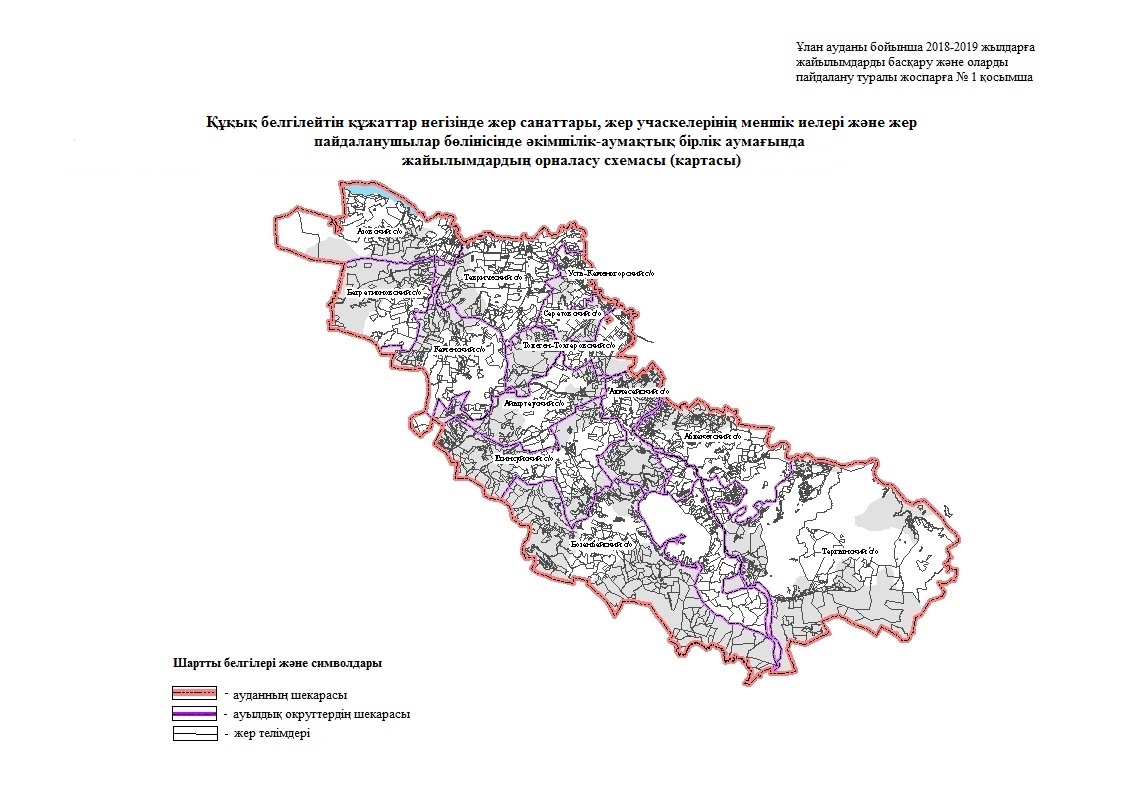 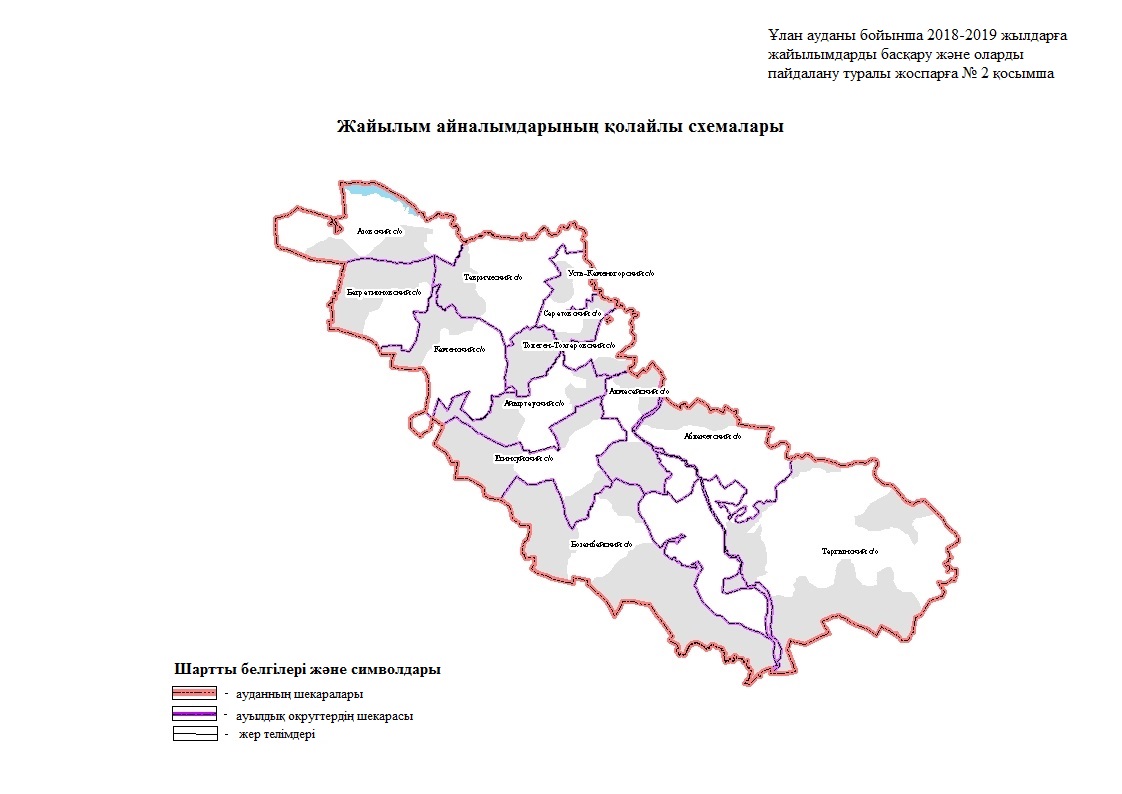 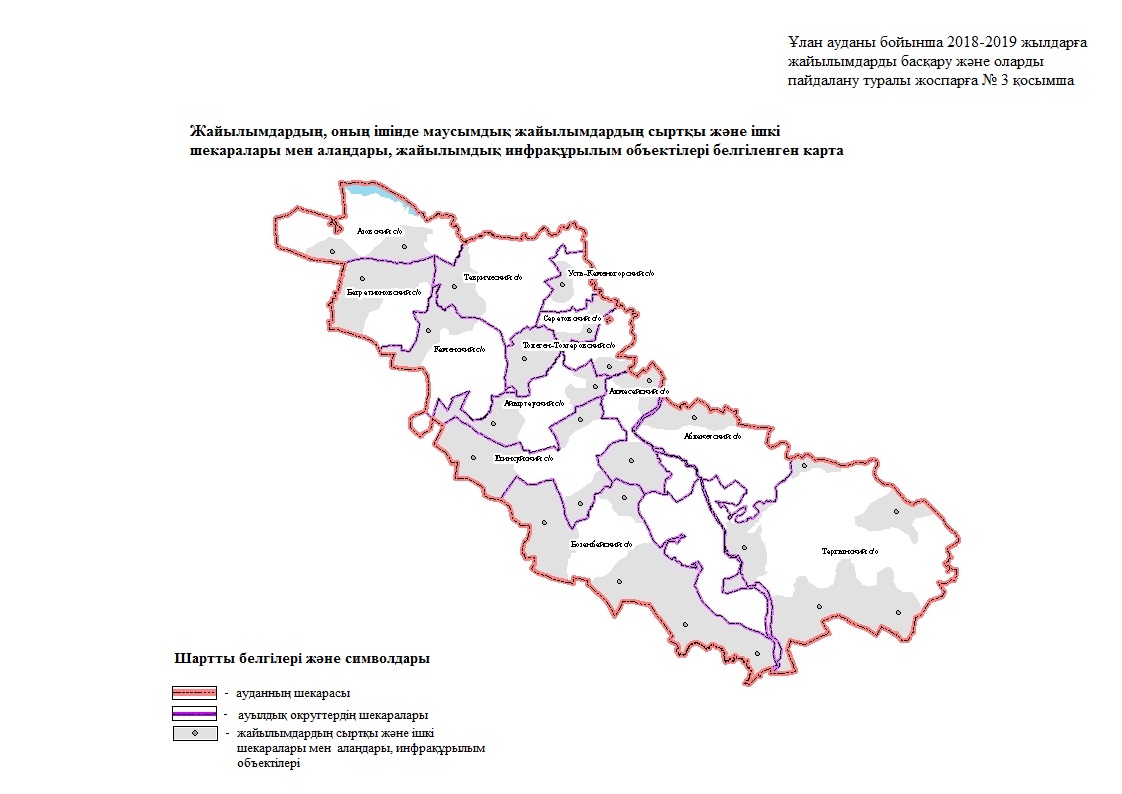 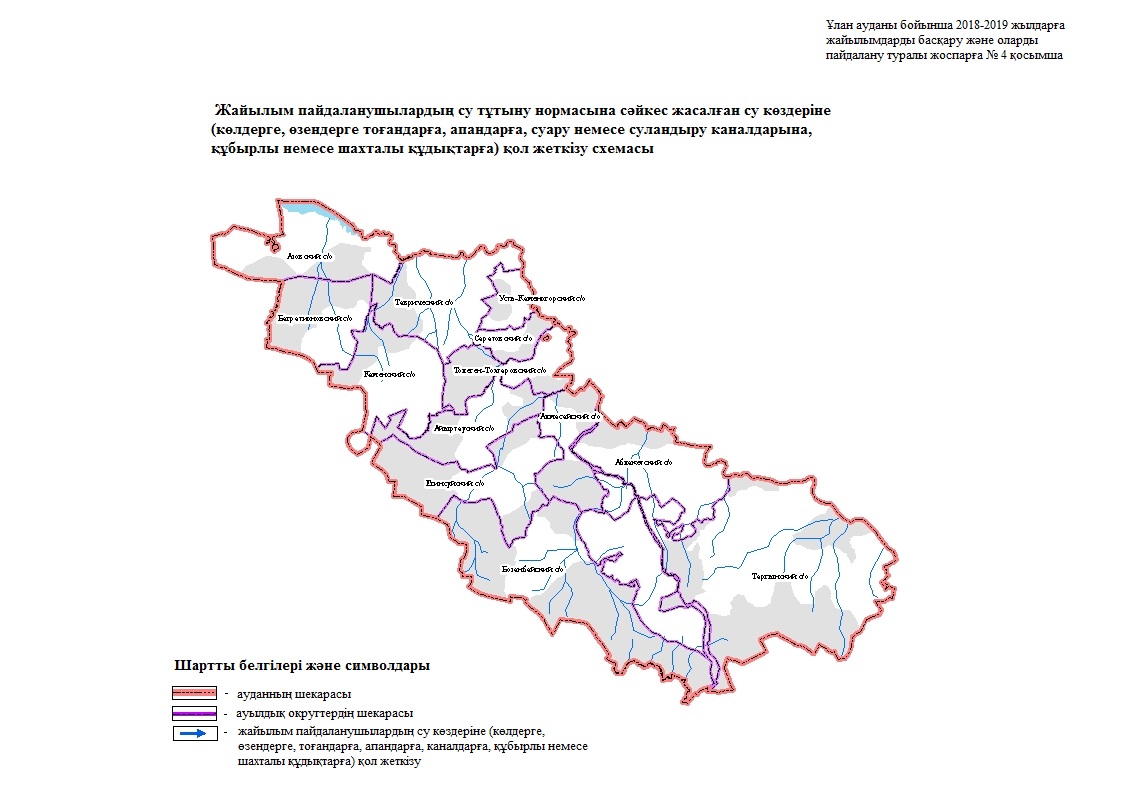 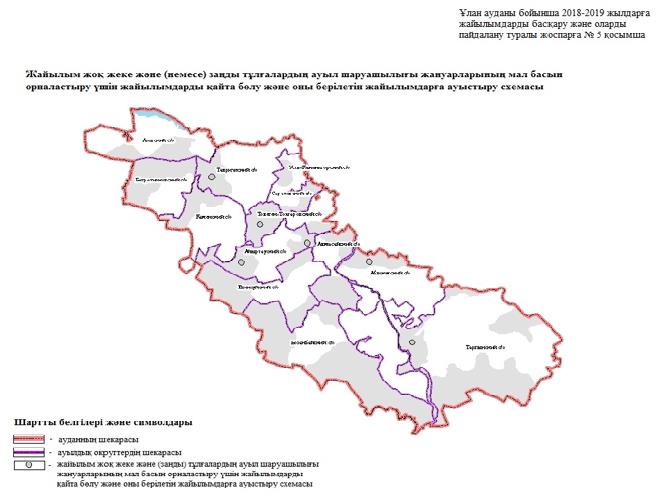 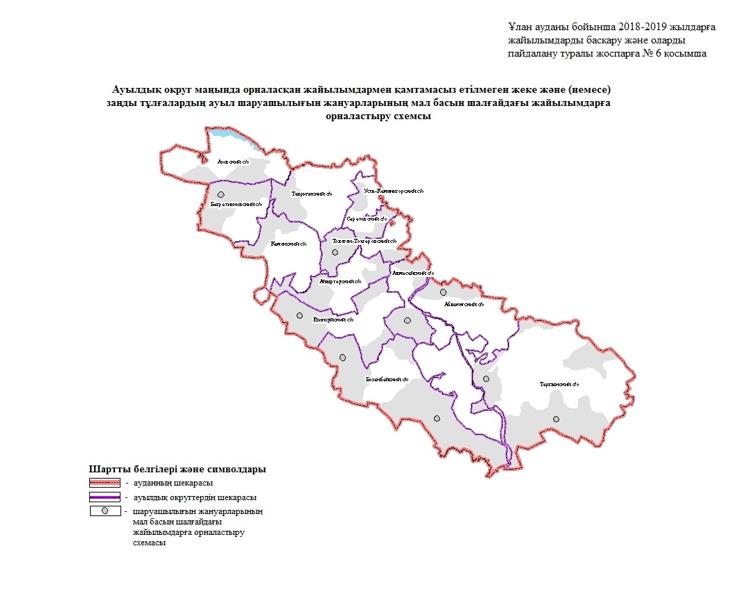  Жайылымдарды пайдалану бойынша күнтізбелік кесте
					© 2012. Қазақстан Республикасы Әділет министрлігінің «Қазақстан Республикасының Заңнама және құқықтық ақпарат институты» ШЖҚ РМК
				
      Сессия төрағасы 

С. Кучерин

      Ұлан аудандық 
мәслихат хатшысы 

О. Сыдыков
Ұлан аудандық мәслихатының 
2018 жылғы 8 тамыздағы 
№ 221 шешімімен бекітілді
р/с

№
Жер санатының атауы
Барлық жер га
жайылымдар
жайылымдар
жайылымдар
р/с

№
Жер санатының атауы
Барлық жер га
Барлығы
Оның ішінде
Оның ішінде
р/с

№
Жер санатының атауы
Барлық жер га
Барлығы
Айналма
Мал айдайтын жер
1
Ауыл шаруашылығы белгіленген жер
561779
352186
218068
105380
2
Елді мекендер жері
76606
64007
55506
0
3
Өнеркәсіп, көлік, байланыс және басқа да ауыл шаруашылығы белгіленбеген жерлер
8584
3785
3664
0
4
Табиғи аумақтардағы ерекше қорғаудағы жерлер
91
11
10
1
5
Орман қорындағы жерлер
129621
19168
0
0
6
Су қорындағы жерлер
15753
2922
797
0
7
Қорда тұрған жерлер
161158
107146
17197
24030
8
Басқа аудандар пайдаланып отырған жерлер
8888
7178
7178
0
БАРЛЫҒЫ
962480
556403
302420
129411
р/с №
Ауылдық округ атауы
Ірі қара
Ұсақ мал
Жылқы
Түйе
Марал
Шошқа
Құс 1 2 3 4 5 6 7 8 9
1.
Аблакет ауылдық округі
8131
18924
3172
0
0
22
5625
2.
Азовое ауылдық округі
1505
1992
443
0
0
6
2297
3.
Айыртау ауылдық округі
3327
6333
2114
0
0
0
1146
4.
Алмасай ауылдық округі
2778
5489
926
57
0
0
1310
5.
Багратион ауылдық округі
4459
3114
1117
0
1215
134
3732
6.
Бозанбай ауылдық округі
6801
19239
3747
0
0
0
1209
7.
Егинсу ауылдық округі
5179
13205
2885
0
0
0
1211
8.
Каменка ауылдық округі
3159
2431
1073
0
0
95
4248
9.
Саратов ауылдық округі
1821
2721
562
0
0
65
2850
10.
Таврия ауылдық округі
3561
4044
2117
0
0
575
4980
11.
Тарғын ауылдық округі
5377
7037
3005
0
0
1366
12.
Төлеген Тохтаров ауылдық округі
1750
4658
435
0
0
921
4783
13.
Өскемен 
1877
1486
112
0
0
1327
2801
14.
 Асубулак кенті
1624
1401
291
0
0
14
1620
15.
 Огневка кенті
87
19
6
0
0
378
16. 
Қасым Қайсенов кенті 
333
649
73
0
0
2
17.
Ауыл шаруашылық құрылымдары
628
3490
4
0
0
4157
1634781
Барлығы
52397
96232
22082
57
1215
7318
1674337
р/с №
Ауылдық округ атауы
Елді мекен жерлері
Оның ішінде жайылым
Мал басының саны
Жаю нормасы
Норма бойынша көлемі
Қосымша жер телімдері
1
Аблакетка ауылдық округі

Өндірістік емес
5368
Ірі қара мал-3705

Ұсақ мал-8239

Жылқылар-412
7,5

1,5

9,0
27788

12358

3708
1
Барлығы
43854
1
Шаруа қожалықтары және

Ауыл шаруашылығын қалыптастырушылар
Ірі қара мал-4426

Ұсақ мал-10685

Жылқылар-2760
7,5

1,5

9,0
33195

16028

24840
1
Барлығы
74063
1
Барлығы
117917
2
Азовое ауылдық округі

Өндірістік емес
5613
Ірі қара мал - 1300

Ұсақ мал - 1992

Жылқылар - 2760
7,5

1,5

9,0
9750

2988

2898
2
Барлығы
15636
2
Шаруа қожалықтары және

Ауыл шаруашылығын қалыптастырушылар
Ірі қара мал -205

Ұсақ мал -0

Жылқылар - 121
7,5

1,5

9,0
1538

0

1089
2
Барлығы
2627
2
Барлығы
18263
3
Айыртау ауылдық округі

Өндірістік емес
4013
Ірі қара мал-2150

Ұсақ мал-3468

Жылқылар-879
7,5

1,5

9,0
16125

5202

7911
3
Барлығы
29238
3
Шаруа қожалықтары және

Ауыл шаруашылығын қалыптастырушылар
Ірі қара мал-1177

Ұсақ мал-2865

Жылқылар-1235
7,5

1,5

9,0
8828

4298

11115
3
Барлығы
24241
3
Барлығы
53479
4
Алмасай ауылдық округі

Өндірістік емес
5229
Ірі қара мал -1531

Ұсақ мал-2423

Жылқылар-334
7,5

1,5

9,0
11482

3634

3006
4
Барлығы
18122
4
Шаруа қожалықтары және

Ауыл шаруашылығын қалыптастырушылар
Ірі қара мал -1247

Ұсақ мал -3066

Жылқылар-926

Түйелер -57
7,5

1,5

9,0

10,5
9352

4599

8334

598
4
Барлығы
22883
4
Барлығы
41005
5
Багратион ауылдық округі

Өндірістік емес
4712
Ірі қара мал -1928

Ұсақ мал -2672

Жылқылар-480
7,5

1,5

9,0
14460

4008

4320
5
Барлығы
22788
5
Шаруа қожалықтары және

Ауыл шаруашылығын қалыптастырушылар
Ірі қара мал -2531

Ұсақ мал-442

Жылқылар -637

Маралы-1215
7,5

1,5

9,0

4,5
18982

663

5733

5468
5
Барлығы
30846
5
Барлығы
53634
6
Бозанбай ауылдық округі

Өндірістік емес
8719
Ірі қара мал -3721

Ұсақ мал -6209

Жылқылар -1120
7,5

1,5

9,0
27907

9314

10080
6
Барлығы
47301
6
Шаруа қожалықтары және

Ауыл шаруашылығын қалыптастырушылар
Ірі қара мал -3080

Ұсақ мал -13030

Жылқылар -2627
7,5

1,5

9,0
23100

19545

23643
6
Барлығы
66288
6
Барлығы
113589
7
Егинсу ауылдық округі

Өндірістік емес
7302
Ірі қара мал -2264

Ұсақ мал -3260

Жылқылар -612
7,5

1,5

9,0
16980

4890

5508
7
Барлығы
27378
7
Шаруа қожалықтары және

Ауыл шаруашылығын қалыптастырушылар
Ірі қара мал -2915

Ұсақ мал -9945

Жылқылар -2273
7,5

1,5

9,0
21862

14918

20457
7
Барлығы
57237
7
Барлығы
84615
8
Каменка ауылдық округі

Өндірістік емес
4783
Ірі қара мал -1310

Ұсақ мал -1861

Жылқылар -175
7,5

1,5

9,0
9825

2792

1575
8
Барлығы
14192
8
Шаруа қожалықтары және

Ауыл шаруашылығын қалыптастырушылар
Ірі қара мал -1849

Ұсақ мал -570

Жылқылар -898
7,5

1,5

9,0
13868

855

8082
8
Барлығы
22805
8
Барлығы
36997
9
Саратовка ауылдық округі

Өндірістік емес
2938
Ірі қара мал -923

Ұсақ мал -2453

Жылқылар -318
7,5

1,5

9,0
6922

3680

2862
9
Барлығы
13464
9
Шаруа қожалықтары және

Ауыл шаруашылығын қалыптастырушылар
Ірі қара мал -898

Ұсақ мал -268

Жылқылар -244
7,5

1,5

9,0
6735

402

2196
9
Барлығы
9333
9
Барлығы
22797
10
Таврия ауылдық округі

Өндірістік емес
8574
Ірі қара мал -2730

Ұсақ мал -2767

Жылқылар -1146
7,5

1,5

9,0
20475

4150

10314
10
Барлығы 
34939
10
Шаруа қожалықтары және

Ауыл шаруашылығын қалыптастырушылар
Ірі қара мал -831

Ұсақ мал -1277

Жылқылар -971
7,5

1,5

9,0
6232

1915

8739
10
Барлығы
16886
10
Барлығы
51825
11
Тарғын ауылдық округі

Өндірістік емес
8801
Ірі қара мал -3872

Ұсақ мал -5210

Жылқылар-1868
7,5

1,5

9,0
29040

7815

16812
11
Барлығы
53667
11
Шаруа қожалықтары және

Ауыл шаруашылығын қалыптастырушылар
Ірі қара мал -1505

Ұсақ мал -1827

Жылқылар-1137
7,5

1,5

9,0
11288

2740

10233
11
Барлығы
24261
11
Барлығы
77928
12
Төлеген-Тохтар

ауылдық округі

Өндірістік емес
2829
Ірі қара мал -640

Ұсақ мал -1388

Жылқылар-180
7,5

1,5

9,0
4800

2082

1620
12
Барлығы
8502
12
Шаруа қожалықтары және

Ауыл шаруашылығын қалыптастырушылар
Ірі қара мал -1110

Ұсақ мал -3270

Жылқылар-255
7,5

1,5

9,0
8325

4905

2295
12
Барлығы
15525
12
Барлығы
24027
13
Өскемен ауылыық округі 

Өндірістік емес
2406
Ірі қара мал -1342

Ұсақ мал -1486

Жылқылар -101
7,5

1,5

9,0
10065

2229

909
13
Барлығы
13203
13
Шаруа қожалықтары және

Ауыл шаруашылығын қалыптастырушылар
Ірі қара мал -535

Ұсақ мал –0

Жылқылар-11
7,5

1,5

9,0
4012

0

99
13
4111
13
17314
14
Асубұлақ кенті

Өндірістік емес
6132
Ірі қара мал -1624

Ұсақ мал -1401

Жылқылар-291
7,5

1,5

9,0
12180

2102

2619
Барлығы
16901
Барлығы
16901
15
Огневка кенті

Өндірістік емес
237
Ірі қара мал -87

Ұсақ мал -19

Жылқылар-6
7,5

1,5

9,0
652

28

54
Барлығы
734
Барлығы
734
16
Қасым Қайсенов кенті
Ірі қара мал -333

Ұсақ мал -649

Жылқылар-73
7,5

1,5

9,0
2498

974

657
Барлығы
4129
Барлығы
4129
Аудан бойынша барлығы
77656
Жеке қосалқы шаруашылықтар,

шаруа қожалықтары және тағы басқалар.
364 048

371 106
БАРЛЫҒЫ
735 154
Жылдар
Телімдер
Телімдер
Телімдер
Жылдар 1 2 3
1
өріс
өріс
демалыс
2
өріс
демалыс
өріс
3
демалыс
өріс
өрісҰлан ауданы бойынша 
2018-2019 жылдарға 
жайылымдарды басқару және 
оларды пайдалану туралы 
№ 7 қосымша
Жылдар
Телімдер
Телімдер
Телімдер
Жылдар 1 2 3
1
Көктем-жаз
Жаз-күз
демалыс
2
Жаз-күз
демалыс
Көктем-жаз
3
демалыс
Көктем-жаз
Жаз-күз